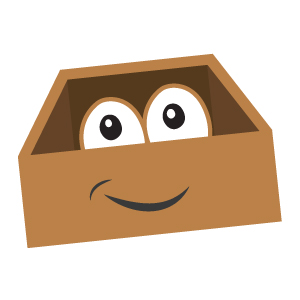 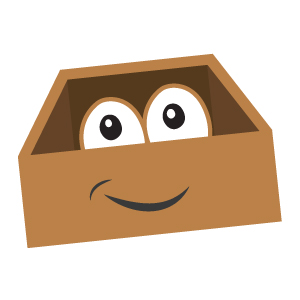 Titel: _________________________________________________Inleiding: Wie is de hoofdpersoon? Hoe ziet hij of zij eruit? Waar speelt het verhaal zich af en in welke tijd? Probleem:Welk probleem heeft de hoofdpersoon?Wat wil hij/zij bereiken?Met wie heeft de hoofdpersoon een probleem wie is de tegenstander?En wat wil die bereiken?Gebeurtenissen:Vertel de belangrijkste dingen die gebeuren.Bijvoorbeeld:Wat overkomt de hoofdpersoon?Wat voor pech of geluk heeft hij/zij?Wat doet de hoofdpersoon en wat doet zijn tegenstander?Hoogtepunt:Wat vond je het meest spannende, leuke of boeiende moment in het boek?Wat gebeurde er op dat moment?Slot:Hoe loopt het verhaal af?ExtraBedenk een origineel begin: begin bijvoorbeeld met een geluid of een geur.Bedenk of je het verhaal in de tegenwoordige tijd of in de verleden tijd gaat navertellen.Deel je tekst in in alinea’s.Gebruik bijvoeglijke naamwoorden en bijwoorden om een beeld of sfeer op te roepen.Vertel iets over de hoofdpersoon: wat denkt en voelt hij/zij?Bedenk een onverwachte gebeurtenis.Naar: Opbrengstgericht werken aan lezen en schrijven (Expertisecentrum Nederlands)